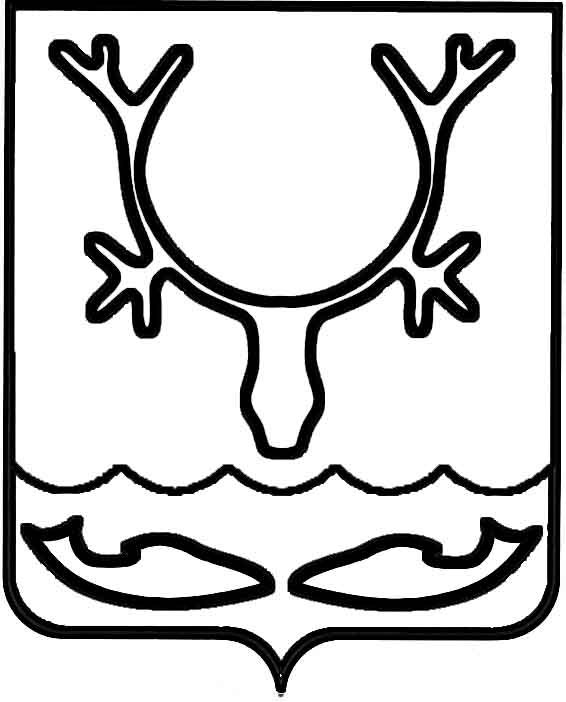 Администрация муниципального образования
"Городской округ "Город Нарьян-Мар"ПОСТАНОВЛЕНИЕВ соответствии с Отраслевым тарифным соглашением в жилищно-коммунальном хозяйстве Российской Федерации на 2017-2019 годы (пролонгированного на период 2020 – 2022 годы), в целях обеспечения социальных гарантий работников предприятия Администрация муниципального образования "Городской округ "Город Нарьян-Мар"П О С Т А Н О В Л Я Е Т:Установить с 1 января 2020 года для муниципального унитарного предприятия "Комбинат по благоустройству и бытовому обслуживанию" следующие тарифные ставки рабочего первого разряда:-	для подразделений банно-прачечного хозяйства в размере – 9 595,00 рублей;-	для подразделения по переработке твердых бытовых отходов – 
9 979,00 рублей;-	для прочих подразделений – 9 595,00 рублей.2.	Считать утратившим силу постановление Администрации МО "Городской округ "Город Нарьян-Мар" от 09.07.2018 № 448 "Об установлении с 1 января 
2019 года тарифной ставки рабочего первого разряда для муниципального унитарного предприятия "Комбинат по благоустройству и бытовому обслуживанию".3.	Настоящее постановление вступает в силу с 1 января 2020 года и подлежит официальному опубликованию.01.08.2019№728Об установлении с 1 января 2020 года тарифной ставки рабочего первого           разряда для муниципального унитарного предприятия "Комбинат по благоустройству и бытовому обслуживанию"Глава города Нарьян-Мара О.О. Белак